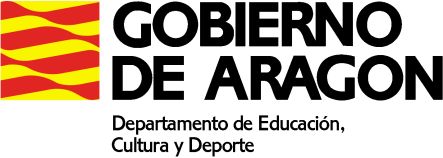 PLAN DE ACTIVIDADES DURANTE LA SUSPENSION DE LAS CLASES LECTIVAS PRESENCIALES (11 a 22 de mayo de 2020)CURSO: 2º ESPAMATERIA: SOCIALESPROFESOR/A: Ernesto Huici Campillos	MAIL del docente: ecasacanal@gmail.comACTIVIDADES SEMANA 8 Durante esta semana vamos a estudiar el arte Románico, que lo tenemos en el tema 5. Leed el tema completo y realizad las actividades de las páginas: 67, 71, 72, 74 y 75(de esta página solo las de “Síntesis” actividades 20 y 21). En Vicens Vives tenéis que consultar el tema 5. Los apartados que están más relacionados con lo que vemos en nuestro libro de texto son: “¿Cómo se refleja en el Románico una sociedad rural y religiosa?”2 La arquitectura románica4 La pintura románicaOs recuerdo el enlace:  http://edubook.vicensvives.com/es/iniciousuario: GH2Aragoncontraseña: 1234567Como siempre os digo, haced las actividades de pregunta corta, las de ( V, X) para ver qué tal os salen. Si lo hacéis enviadme el resultado imprimiendo pantalla.Los que no tenéis el libro de texto, os enviaré como en otras ocasiones las actividades de síntesis en un documento de Word para que las hagáis y me las enviéis.ACTIVIDADES SEMANA 9Durante esta semana vamos a estudiar el arte Gótico, que lo tenemos en el tema 8. Leed el tema completo y realizad las actividades de las páginas: 108, 109 (ejercicio 6), 110 (ejercicio 8), 112 , 115 (ejercicio 15), 116 (ejercicio 1) y 117 actividades de síntesis (21 y 22).En Vicens Vives tenéis que consultar el tema 8. Los apartados que están más relacionados con lo que vemos en nuestro libro de texto son:Introducción: ¿Cuáles son las características del nuevo estilo artístico?1 Pregunta clave.2 La arquitectura gótica.4 La escultura y pintura góticas.http://edubook.vicensvives.com/es/iniciousuario: GH2Aragoncontraseña: 1234567Ya sabéis que los que no tenéis el libro de texto basta con que sigáis estos apartados en el enlace de Vicens Vives. A través del correo os enviaré unas actividades de síntesis del tema que recogen algunos de los conceptos claveACCESO A MATERIALES ON LINE DE DIFERENTES NIVELES Y MATERIASAcceder a la siguiente dirección: http://aula2.educa.aragon.es/moodle/Elegir una de las enseñanzas: Acceso a Grado MedioAcceso a Grado SuperiorCompetencias Clave de Nivel 2Competencias Clave de Nivel 3ESPADSeleccionar el botón: Entrar como invitadoUtilizar la contraseña adecuada a la enseñanza seleccionada: Competencias Clave N2: estuClaven2_15Competencias Clave N3: estuClaven3_15Acceso a Grado Medio: estuGM_15Acceso a Grado Superior: estuGS_15ESPAD: estuEspad_15www.casacanal.es 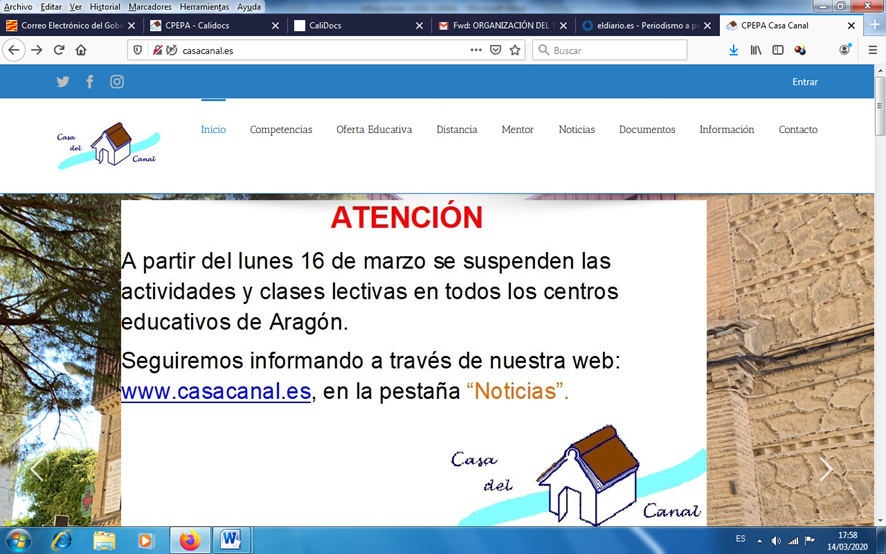 